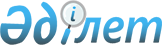 О введении в действие Закона Казахской ССР "О государственной молодежной политике в Казахской ССР"
					
			Утративший силу
			
			
		
					Постановление Веpховного Совета Казахской ССР от 28 июня 1991 года. Утратило силу - Законом РК от 7 июля 2004 г. N 581 (Z040581)



      Верховный Совет Казахской Советской Социалистической Республики ПОСТАНОВЛЯЕТ: 



      1. Ввести в действие Закон Казахской ССР 
 Z911800_ 
 "О государственной молодежной политике в Казахской ССР" с 1 августа 1991 года, а статьи 15, 16, 19, 20, 23 - с 1 января 1992 года. 



      2. Кабинету Министров Казахской ССР: 



      - разработать Положение о Республиканском фонде поддержки молодежного предпринимательства, Положение о компенсационных фондах, Положение о социальной службе для молодежи; 



      - представить в Верховный Совет Казахской ССР предложения по приведению действующих законодательных актов Казахской ССР в соответствие с Законом "О государственной молодежной политике в Казахской ССР"; 



      - привести в соответствие с названным Законом постановления и распоряжения Кабинета Министров Казахской ССР;



      - обеспечить пересмотр и отмену правовых актов министерств, ведомств Казахской ССР, противоречащих названному Закону.



      3. Предложить местным Советам народных депутатов Казахской ССР внести изменения или отменить акты местных Советов народных депутатов и обеспечить исполнение Закона Казахской ССР "О государственной молодежной политике в Казахской ССР".


     

Председатель




     Верховного Совета Казахской ССР


					© 2012. РГП на ПХВ «Институт законодательства и правовой информации Республики Казахстан» Министерства юстиции Республики Казахстан
				